Partie D : Diffuser votre capsuleNous allons utiliser Youtube, mais avant, petit détour par Gmail.Youtube est maintenant synchronisé avec Google, donc il faut se créer un compte gmail.Attention, dorénavant, Gmail exige de pouvoir vous envoyer un sms ou texto ou encore vous joindre par téléphone cellulaire ou standard. Il ne veut pas que ce soit un robot qui crée des adresses courriel à répétition. Il vous donne un code d’activation que vous entrerez et cela finalisera votre inscription. Voyons cela en détail à l’aide d’imprime-écranVoici le formulaire que vous aurez à compléter :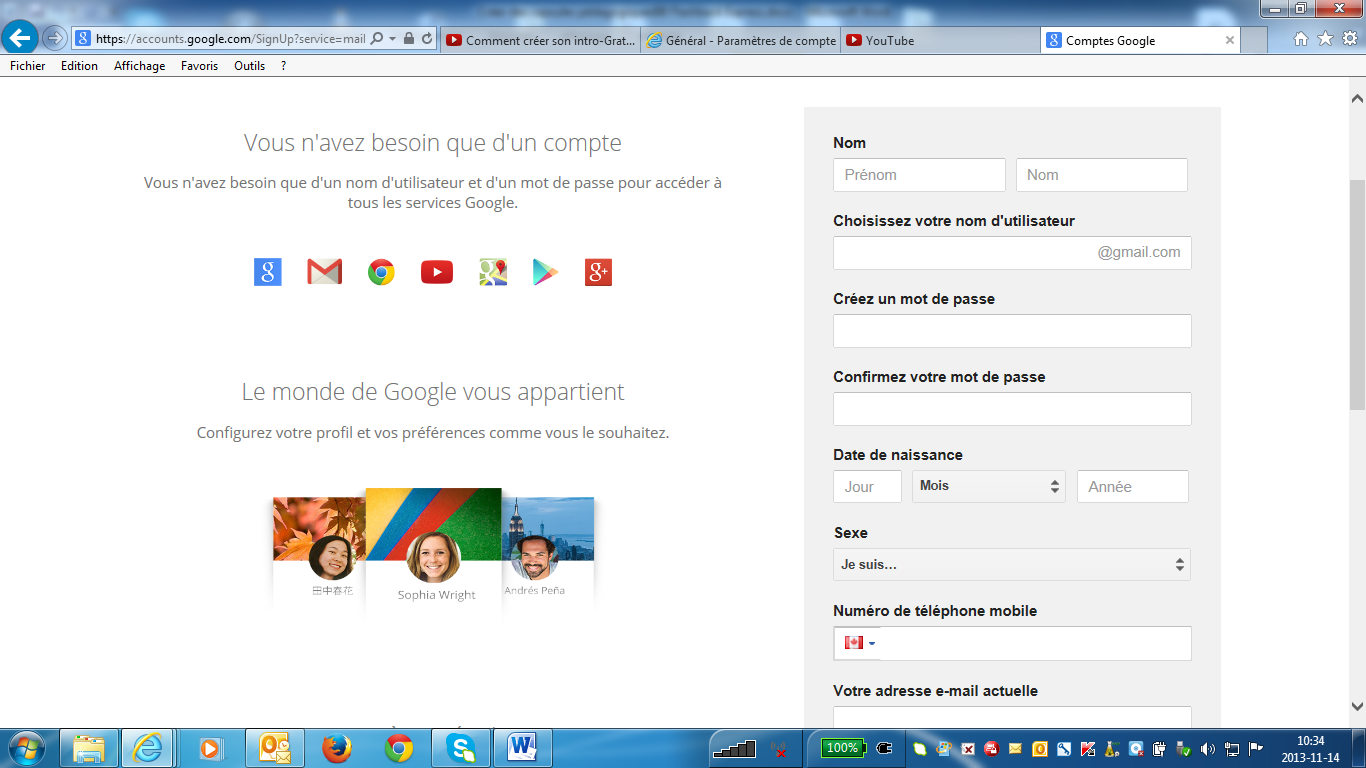 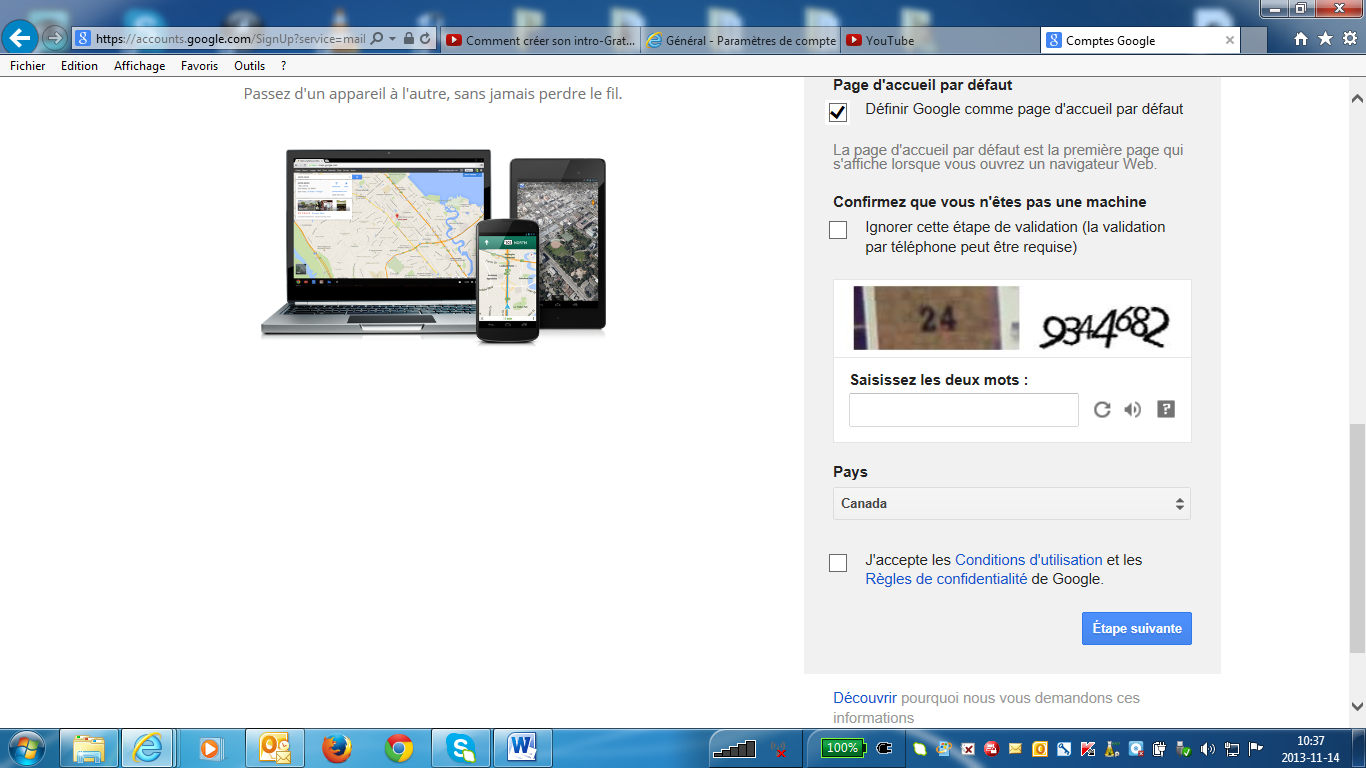 Une nouvelle fenêtre s’ouvrira, vous devrez choisir entre recevoir l’appel sous forme de SMS (textos) ou vocal. Si vous prenez vocal, un enregistrement  (robot) vous appelle et vous donne le code, il s’agit de 6 chiffres que vous entrez dans le rectangle prévu à cet effet. Vous cliquez sur suivant et voilà votre compte est créé.Maintenant, nous allons sur Youtube. Quand vous arriverez sur la page, vous verrez ceci :  à savoir votre adresse courriel Gmail. Si vous mettiez une photo dans votre profil Gmail, vous ne verriez pas le petit bonhomme bleu, mais votre photo. 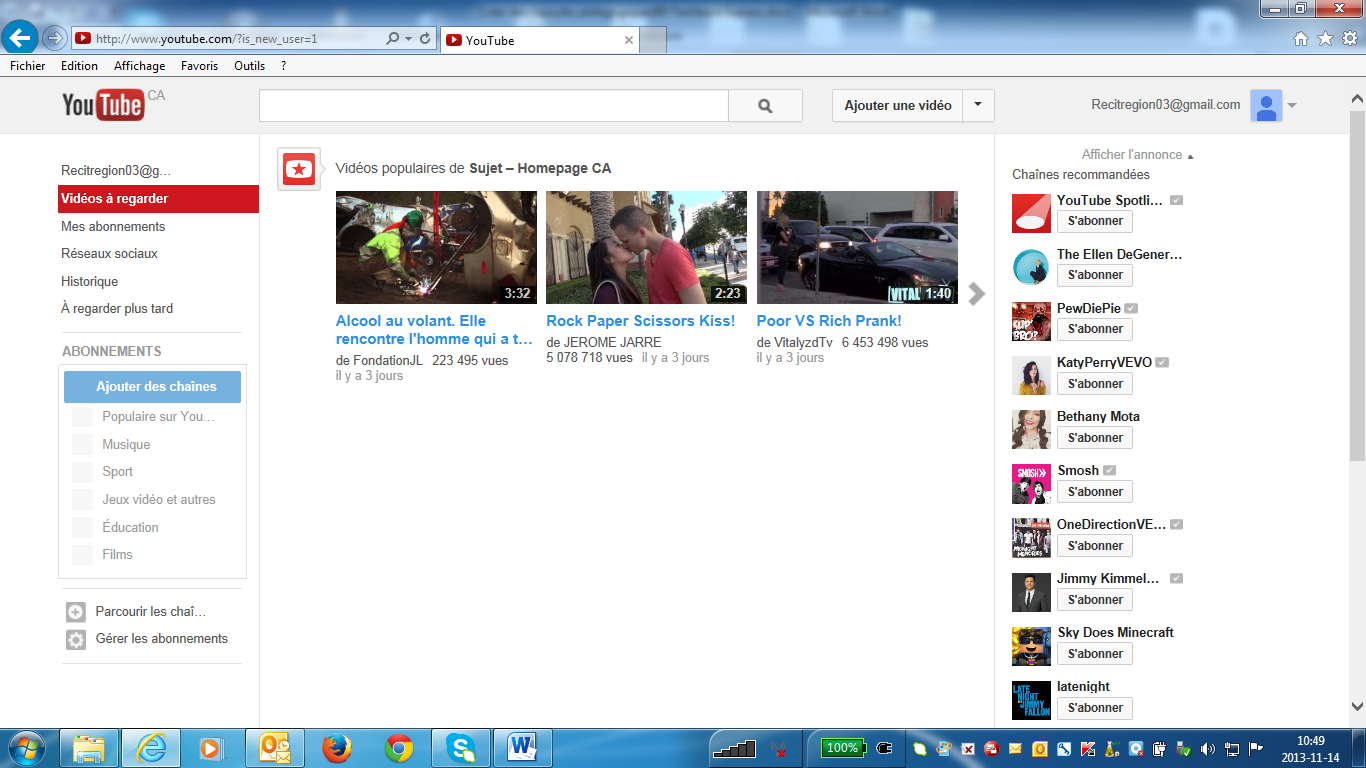 Appuyez sur la flèche à la droite du bonhomme bleu ou de votre photo, vous verrez alors ce menu :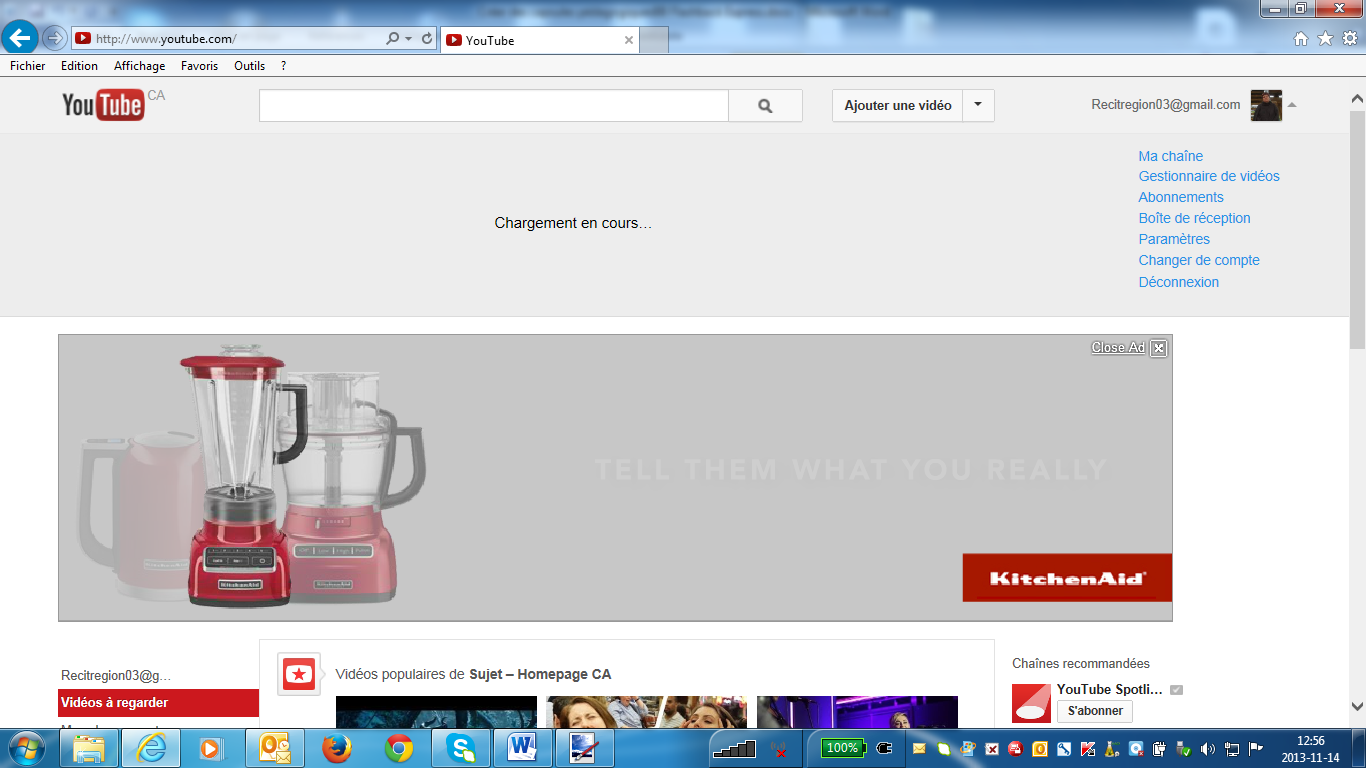 Quand vous cliquez sur paramètres, au bas de la page, vous avez le choix d’autoriser ou non la présence de publicité au côté de vos vidéos. Une fois votre choix fait, cliquez sur enregistrer.Si vous cliquez sur « abonnements », on vous dira que vous n’êtes abonnés à aucune chaîne, cliquez alors sur « parcourir les chaînes » et appuyez sur « s’abonner ». Attention, certaines sont payantes.Passons maintenant à « Ma chaîne » L’espace est vide puisque vous n’avez pas encore déposé de vidéos. Prenez note que leur durée ne devra pas dépasser 15 minutes.Petit détour pour se donner du styleVous voulez une introduction ou bande annonce du tonnerre! Rendez-vous sur Flixpress.comAu bas de la page, cliquez sur Register account et complétez le formulaire. Appuyez sur enregistrerUn courriel de confirmation vous sera envoyé. Appuyez sur le lien de validation et vous aurez cette fenêtre :  Vous n’aurez qu’à inscrire votre mot de passe et appuyez sur « login »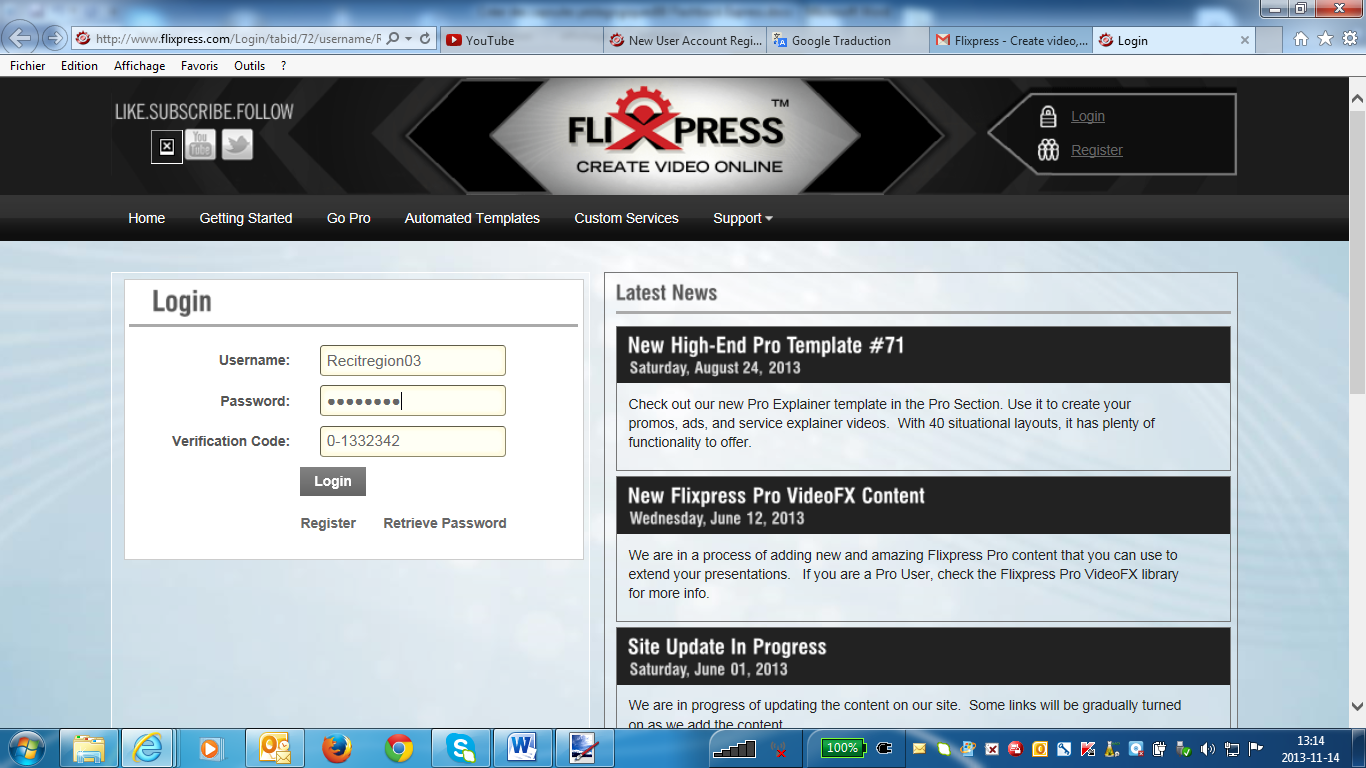 Une nouvelle fenêtre apparaît avec plusieurs « templates » ou modèles. Dans  le menu des modèles à droite, vous verrez « Free templates », cliquez dessus et choisissez l’un de ces modèles; ils sont gratuits. Visionnez-les et appuyez sur « Customize » quand votre choix sera. Une grand feuille de règlements surgit, cliquez sur « I agree » et finalement « customize now » et suivez les étapes proposées par le site.Cliquez sur Browse afin de vous rendre dans vos dossiers et choisir une image si votre modèle en contientCliquez sur Upload pour que votre image se verse sur le serveur de FlixpressVous verrez un point d’interrogation au bas de la fenêtre, appuyez dessus, il s’agit d’une vidéo explicative, en anglais, mais très facile à saisir.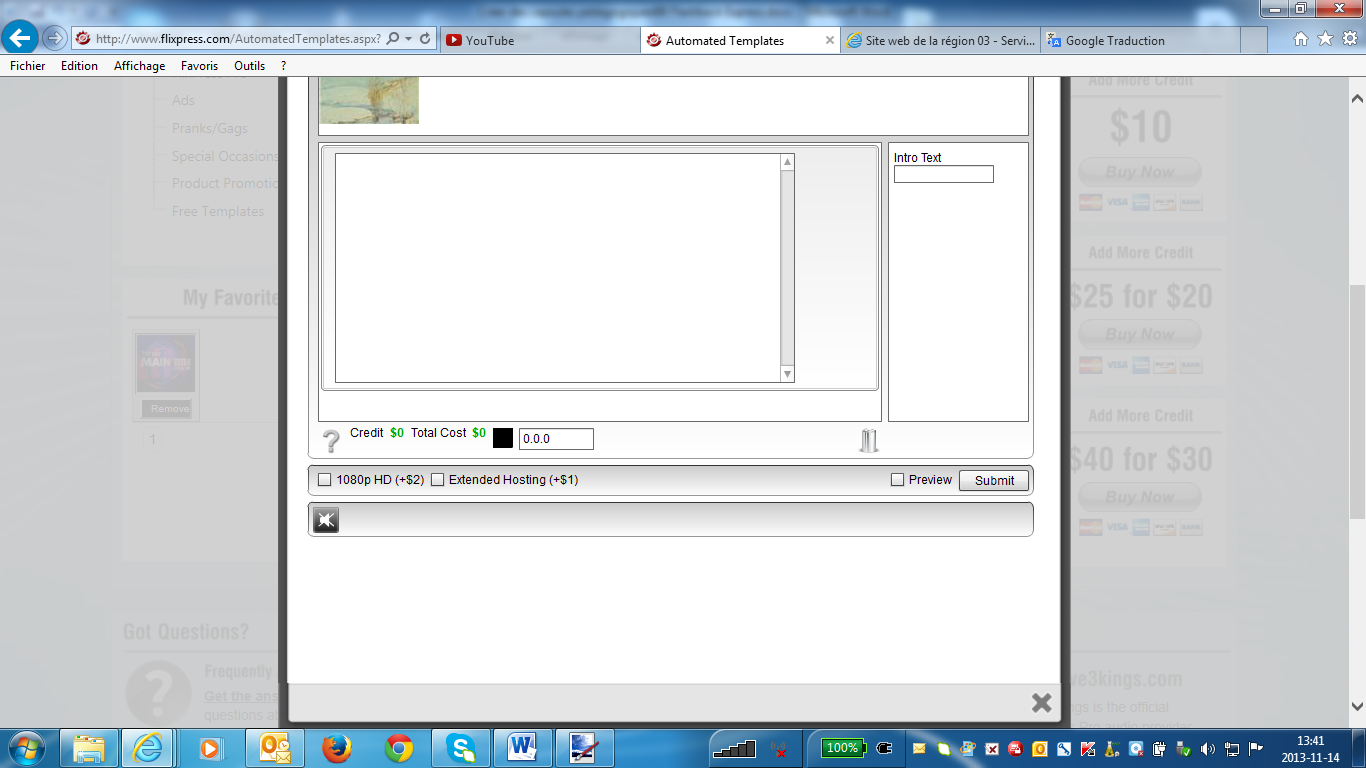 Vous voulez de la musique, cliquez sur   situé au bas de la fenêtre et il se déploie ainsi :  Appuyez sur la note de musique et voici ce que vous obtiendrez :  Chaque dossier contient des morceaux de musique, vous cliquez sur un, l’écoutez et s’il vous plaît, vous le glissez dans la fenêtre de droite, actuellement vide et appuyez sur le bouton select situé sous cette fenêtre.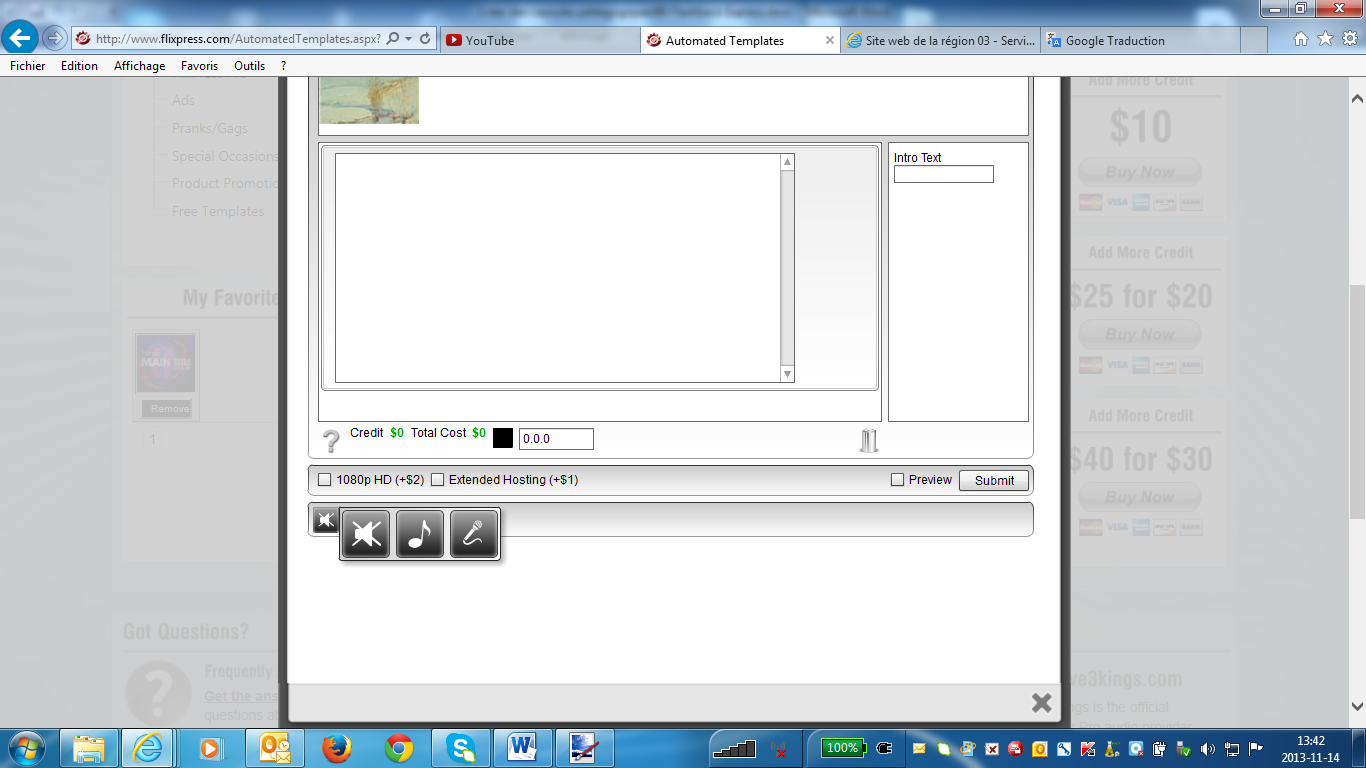 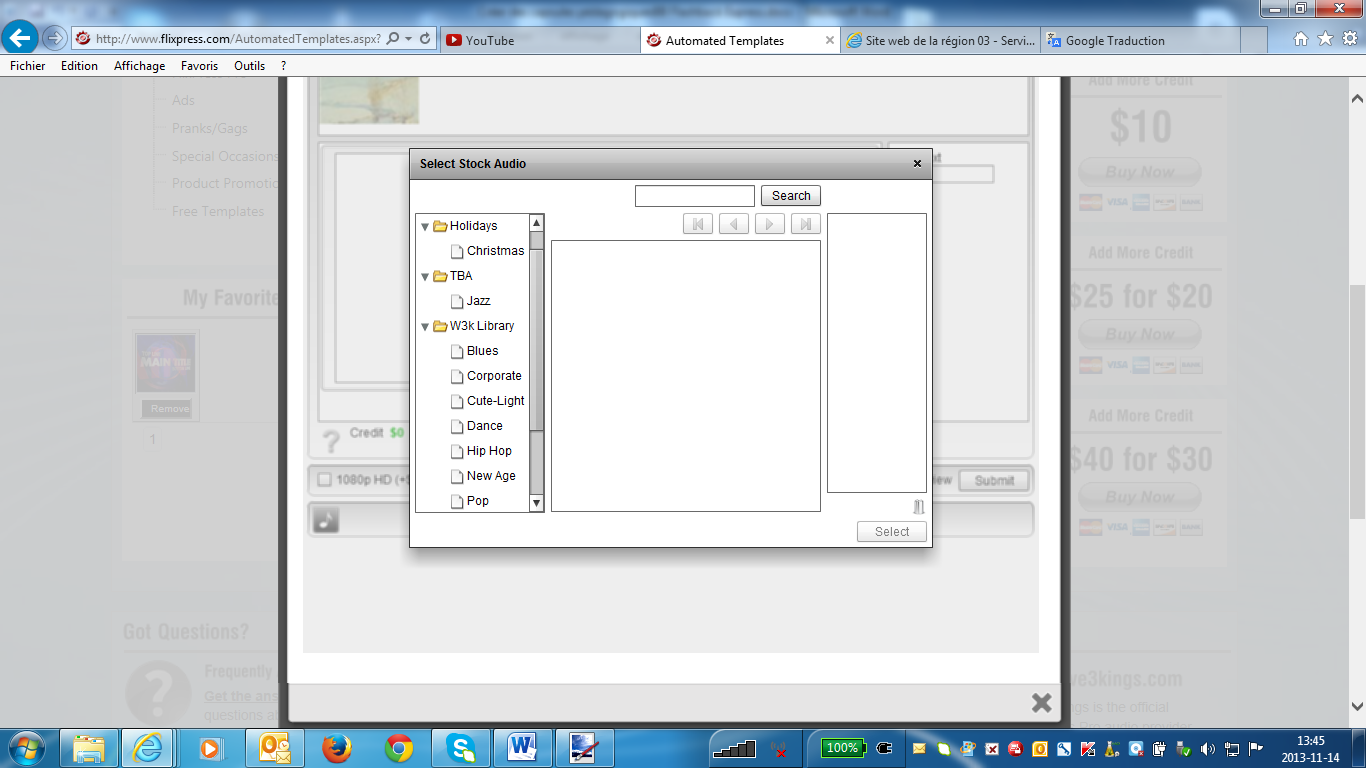 Quand votre introduction est prête, vous recevez un courriel vous disant d’aller dans votre compte autrement dit, vous cliquez sur My account au haut de la page d’accueil du site FlixPress , voici ce que cela donne :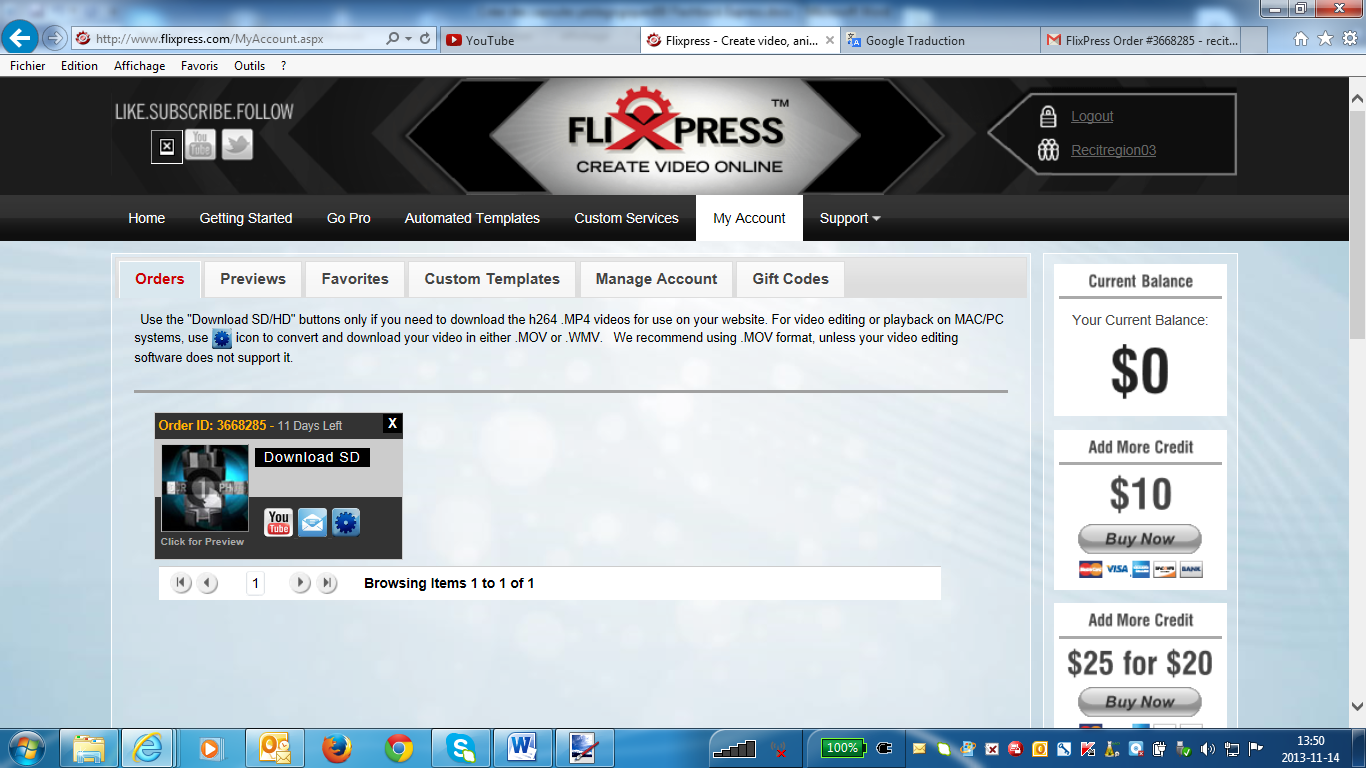 Appuyez sur Download SDUne fois téléchargée, on vous propose de l’ouvrir ou de l’enregistrer, choisissez enregistrer sous et placez-la dans le dossier vidéoUne fois sur Youtube, téléchargez votre vidéo. Ensuite, cliquez sur  tableau de bord et à droite, apparaît un menu incluant «  créer une bande annonce », cliquez dessus et choisissez la vidéo que vous venez de télécharger.Fin du petit détour Comment télécharger une vidéo sur Youtube?Rendez-vous sur YoutubeCliquez sur « Ajouter une vidéo » et vous aurez cette fenêtre :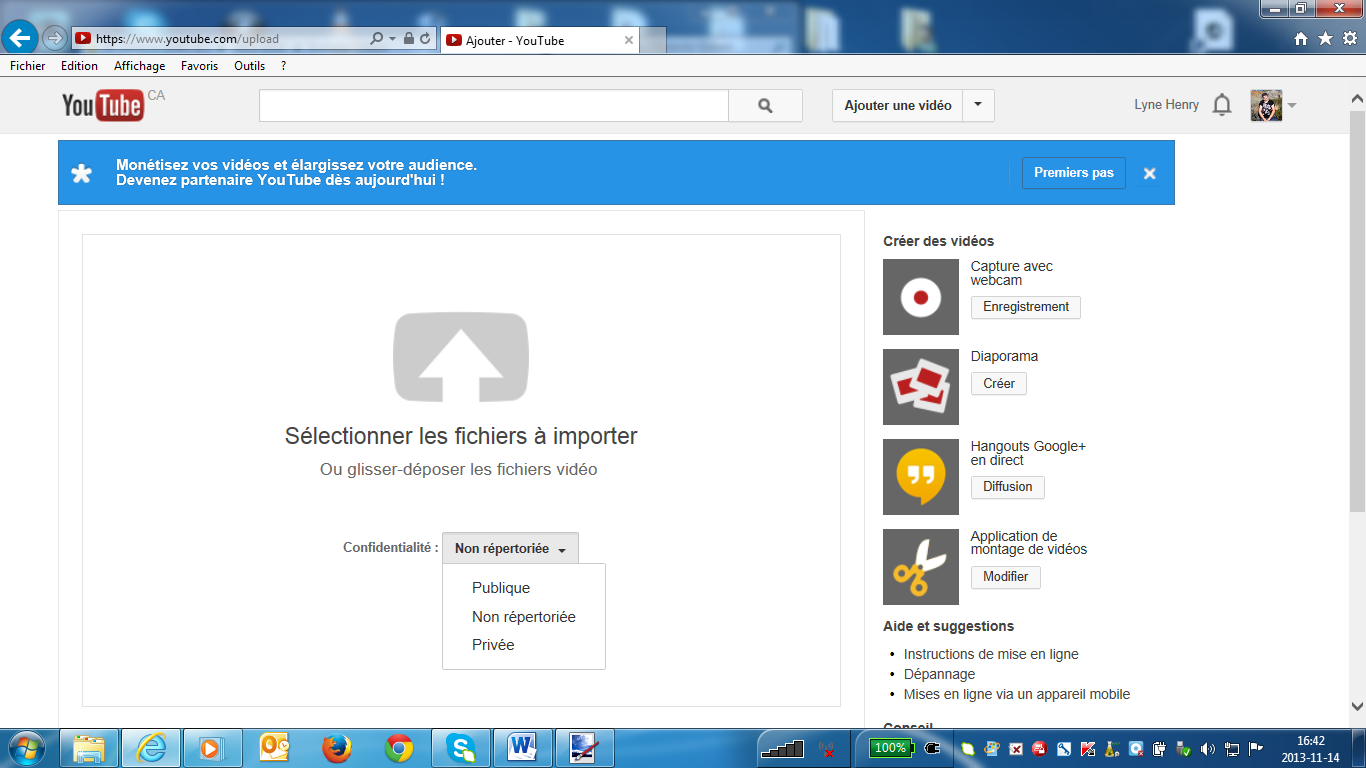 Avant de cliquer sur « Sélectionner les fichiers à importer », cliquez sur la flèche inversée à la droite de Confidentialité et choisissez :Publique si vous souhaitez que votre vidéo puisse être trouvée lors d’une recherche dans Google et visionnée par tout le mondePrivée; ce rectangle apparaîtra, ajouter les informations demandées et seulement ces personnes visionneront votre vidéo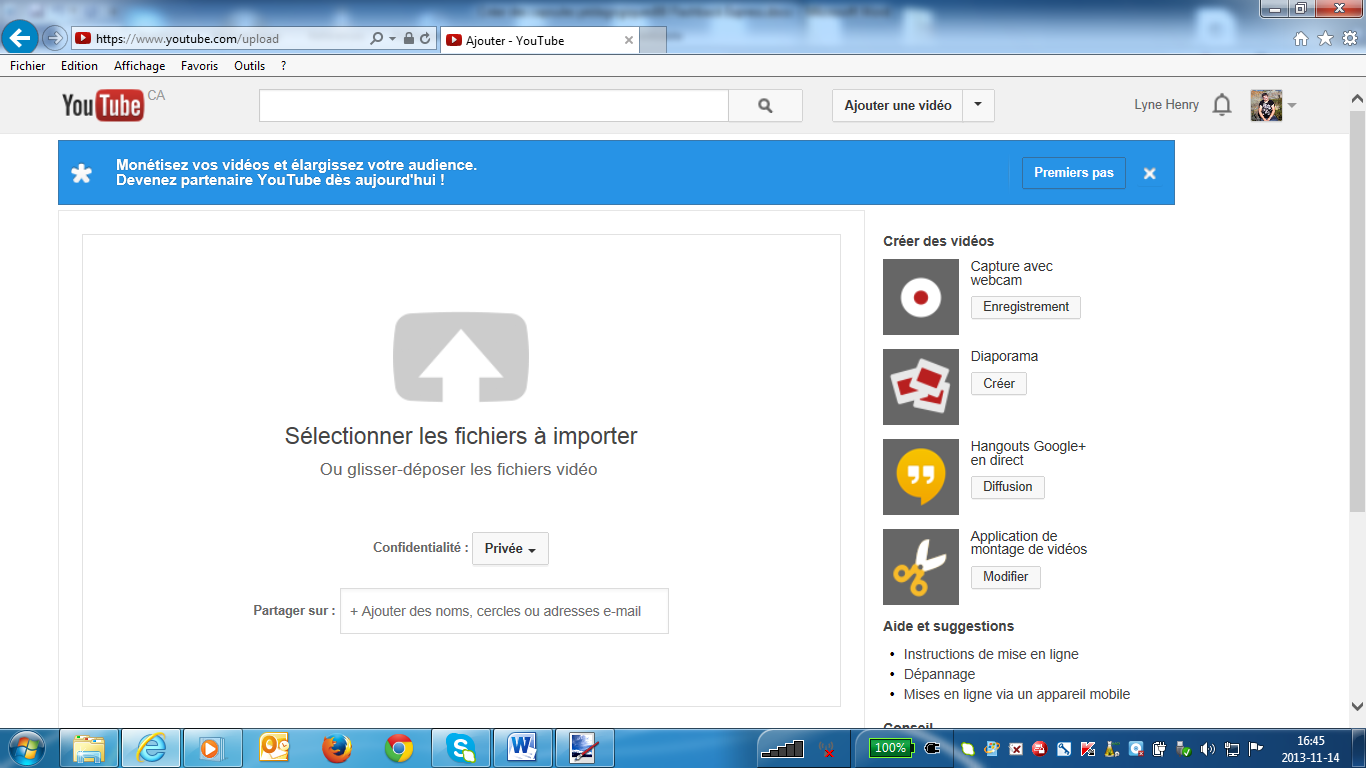 Non répertorié; Google ne trouvera pas votre vidéo, vous devrez donner l’adresse de vos vidéos afin que vos élèves les visionnent.Cliquez sur Sélectionner les fichiers à importerRendez-vous dans le dossier contenant votre ou vos vidéos, cliquez dessus et l’importation commence et des informations de ce type apparaissent :intro Youtube Recit03 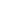 Traitement de votre vidéo en cours… 1 minute restante Votre vidéo sera diffusée en direct sur : http://youtu.be/er0v1meMKa4 100 % 95 %Donc, le nom de la vidéo (Intro Youtube Recit03) et l’adresse web où elle sera diffusée ainsi que la progression de son téléchargement le tout dans un formulaire et à vous de décider si vous complétez les autres champsVotre vidéo est en ligne. Si votre chaîne ne sert qu’à diffuser du matériel pédagogique, donnez l’adresse de votre chaîne à vos élèves et ils visionneront les vidéos dont ils ont besoin. Si au contraire votre chaîne a un double but : professionnel et personnel, je vous conseille de vous créer un site Web de classe et d’aller les répertorier par sigle en faisant des hyperliens.Fin de la formation!